ColombiaNatural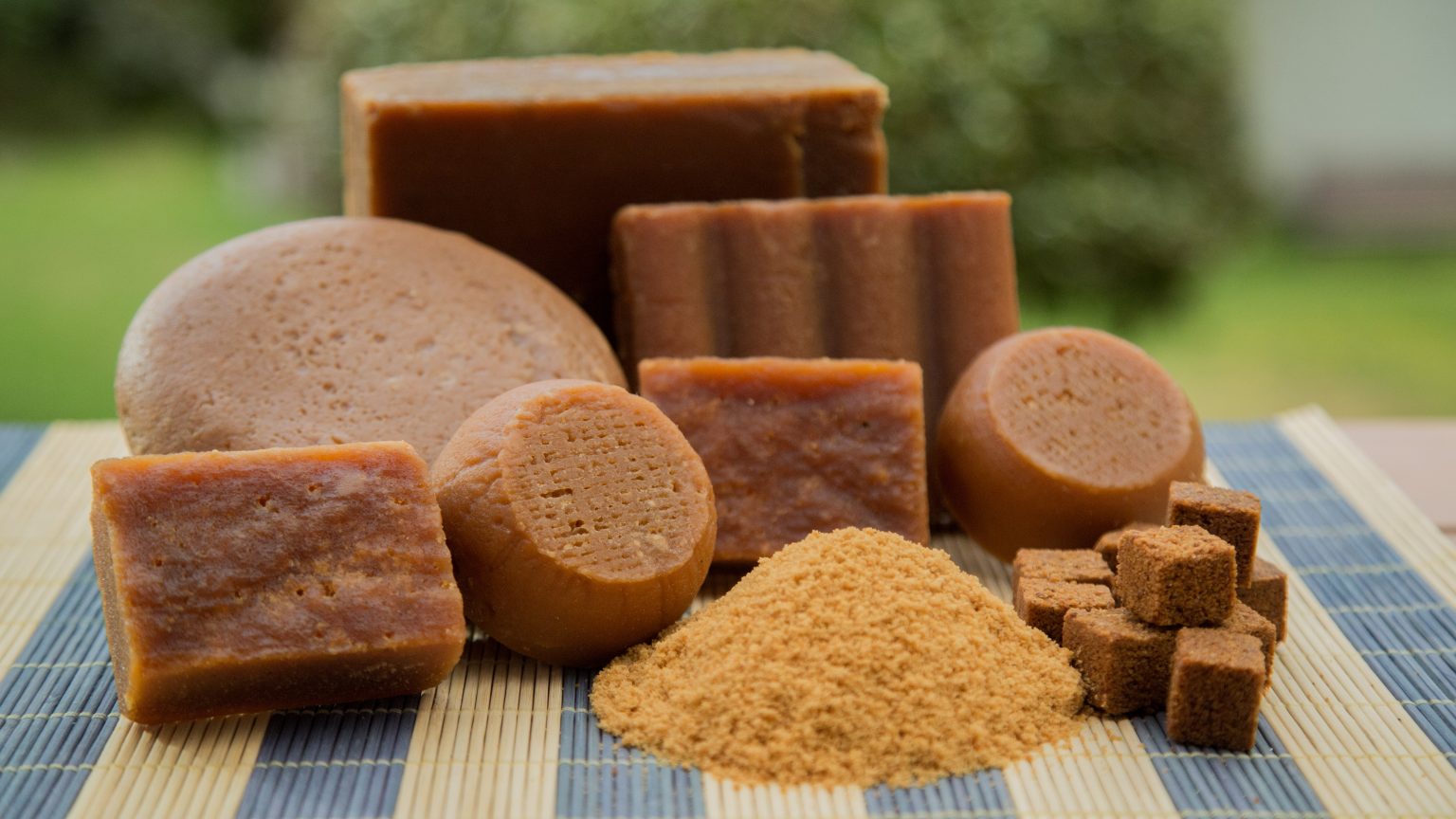 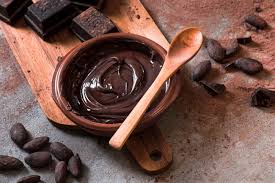 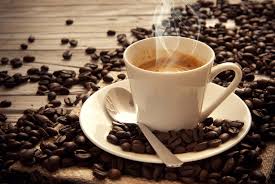 